Этот замечательный русский язык!(Внеклассное мероприятие)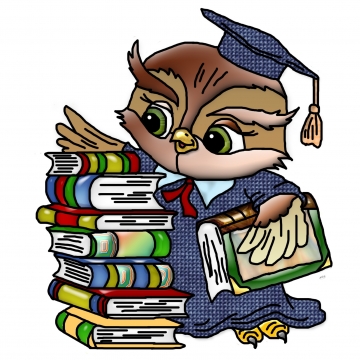 Учитель:М.К.Ерманова.  Класс: 4 В2022- 2023 учебный годТема внеклассной работы: «Этот замечательный русский язык» интеллектуальная играЦели: формирование познавательных интересов у учащихся;пропаганда интеллектуальных ценностей и авторитета знаний;привитие любовь к русскому языку и литературе.Ресурсы: мультимедийная установка, презентация, пословицы и поговорки, раздаточные листы, названия команд.Форма: интеллектуальная (командная)  играХод мероприятия:«Язык – это история народа. Язык – это путь цивилизации и культуры… Поэтому-то изучение и сбережение русского языка является не праздным занятием от нечего делать, но насущной необходимостью…
Русский язык в умелых руках и в опытных устах – красив, певуч, выразителен, гибок, ловок и внимателен…» -  так написал великий русский писатель, переводчик Александр Иванович Куприн.Русский язык – один из наиболее распространенныx языков в мире. На русском говорят 277 миллионов человек.Русский язык характеризуются необычной красотой, богатством словаря, гибкостью грамматики. Он является одна из самых развитых языков мира.Русский язык, несомненно, — это язык богатейшей художественной литературы, мировое значение которой исключительно велико.Как можно после этого не называть  русского языка «замечательным языком»?                  Здравствуйте, уважаемые учителя, уважаемые члены жюри,  участники конкурса и болельщики!Сегодня я рада приветствовать Вас в интеллектуальном игре по русскому языку по теме: «Этот замечательный русский язык!».У нас две команды:1-команда. “Умники и умницы ”2-команда. “Знатоки”Этапы игры:1 тур: Конкурс капитанов. Ответить на вопросы – шутки.2тур: В гостях у сказки3-тур. Блиц-опрос4-тур.«Кто быстрее и умнее?»5-тур. Конкурс болельщиков6-тур.  «Чёрный ящик»1 тур: Конкурс капитанов. Ответить на вопросы – шутки.Капитану 1 командыЧто у цапли впереди, а у зайца позади? (буква «Ц»)Какие сто букв могут остановить движение транспорта? (стоп)В каком слове отрицание «нет» слышится сто раз? (стонет)Без какой музыкальной ноты нельзя приготовить обед? (соль)Капитану 2 командыЧто общего у дня и ночи? («Ь» знак на конце)Какое слово состоит из семи одинаковых букв? (семья)Что принадлежит только тебе, а употребляется другими чаще, чем тобой? (имя)Какое государство можно носить на голове? (Панама)2тур.  В гостях у сказкиУгадай сказочный персонажЭта девочка боится солнца и тепла.
Почему? Была из снега сделана она.       (Снегурочка)Стрелу на болоте поймала и ждет,
Когда же Иван за  нею придет.      (Царевна-лягушка)Он румяный и душистый,
Круглый, мягкий,  золотистый.
Но попался, дурачок,
Он лисе на язычок.   (колобок)Не доглядела за братом сестра,
И долго искала мальчишку она.
Помогла ей волшебная речка,
Пирожков испекла русская печка.
От птиц под яблоней укрылись дети.
Что за птицы были эти?     (Гуси- лебеди)3-тур. Блиц-опросПословицы Слово- не воробей:                 (вылетит -не поймаешь.)Слово серебро,                           ( а молчание золото.)Семь раз отмерь-                          ( один отрежь)Что написано пером-                  (не вырубишь топором).Загадки Оно – тебе лишь дано, А люди им пользуются.              ( Имя)Я фигурка небольшая,Точка подо мной большая.Коль спросить что соберешься,Без меня не обойдешься.(Вопросительный знак)Ежедневно в шесть утра,Я трещу: вставать пора!(Будильник)Всегда он в работе,Когда говорим,А отдыхает,Когда мы молчим.                                                                                              (Язык)4-тур.«Кто быстрее и умнее?Командам даются карточки с написанными на них пословицами и  конверты с указанными темами. Участники игры должны в течение минуты распределить пословицы по темам: «Трудолюбие», «Глупость», «Дружба», «Родина», «Учение», «Трусость».1-группа.Глупому лучше молчать, нежели много болтать.Без дела жить - только небо коптить.Дружба - как стекло: разобьешь - не сложишь.Береги землю родимую, как мать любимую.Грамоте учиться — всегда пригодится.Трус, что заяц, — и тени своей боится.2-группа.Глупа та птица, которой гнездо не мило.Без труда нет плода.Верный друг лучше сотни слуг.Любовь к Родине сильнее смерти.Учись доброму, так худое на ум не пойдет.У труса и глаза мышиные, жить бы ему только в подполье.5-тур. Конкурс болельщиковНа одной  неизведанной планете живут удивительные животные, но у них необычные имена, догадайтесь, какие животные скрываются под этими именами?Гавчик (Пёс, собака)   Колючка (Ёж)                          Хобот (Слон)                                    Мяука (Кошка)Двугорбик (Верблюд)                   Тельняшка (Зебра)            Длинношей (Жираф)                     Берлогин (Медведь)6-тур.  «Чёрный ящик»На это задание Вам даётся 1 минута. Это задание оценивается в 3 балла.Что это за предмет?Вам предстоить отгадать загадку!Это вам подсказки!В чёрном ящике лежит предмет , то есть загаданное слово! 1-подсказка:Что твёрдое и розовое – когда входит,Что мягкое и липкое – когда выходит?2-подсказка:От неё вред большой,Разрушает зубы.А бывает даже так:Облезают губы!3-подсказка:Вкус у этой вот вещицы,Может бесконечно длиться.И как сказано в рекламе,Освежает вам дыханье!Вопрос: Что в чёрном ящике?Ответ:жевательная резинкаЧто это за игра?1-подсказка:С той и с этой стороныВ клетках кони и слоны.В клетках справа,В клетках слеваКороли и королевы.Но не могут удержаться,Чтоб друг с другом Не сражаться.2-подсказка:На квадратиках доскиКороли свели полки.Нет для боя у полковНи патронов, ни штыков.Что в чёрном ящике?Ответ: шахматы"Берегите наш язык, наш прекрасный русский язык, этот клад, это достояние, переданное нашими предшественниками!" - призывал в одной из своих статей замечательный знаток и мастер языка Иван Сергеевич Тургенев.Мы должны относиться к русскому языку так же  родному  бережно, любовно, думать о нём, изучать его и тогда нам откроется мир безграничных радостей, так как безграничны сокровища русского языка.Вот и подходит к концу наша  игра!Слово предостаётся к членам жюри!Итог. Награждение.Пусть не все известно вам заранее,И подчас подъем бывает крут.Вам всегда во всем помогут знания,Вам всегда во всем поможет труд.Закончился конкурс, закончилась встреча,Настал расставания час.Мы все чуть устали, но нас согревалиУлыбки и блеск ваших глаз.-Спасибо за внимания! Спасибо за участие!  До новой встречи!